Please complete all sections. If all sections are not completed the referral will be returned to the referrer or forwarded to the patient’s GP if no return address has been provided. LMWS Therapies provide evidence-based structured treatments for common mental health problems such as anxiety disorders and depression.We do not treat serious mental illness (SMI). However, if somebody has an underlying stable SMI and a common mental health problem, we can offer treatment for their common mental health problem. LMWS Therapies is not an immediate support service. If the patient needs immediate support, please refer them to the Single point of Access on 0800 183 1485Please provide information below regarding the common mental health problem the patient wishes to address through therapy.Please email the completed form to leeds.mws@nhs.netIf you have any queries about the referral process, contact the service on 0113 843 4388 or visit our website www.leedsmentalwellbeingservice.co.uk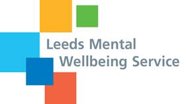 Date of referral:Date of referral:Date of referral:Date of referral:Date of referral:Date of referral:Date of referral:Date of referral:Date of referral:Date of referral:Date of referral:Patients DetailsPatients DetailsPatients DetailsPatients DetailsPatients DetailsPatients DetailsPatients DetailsPatients DetailsPatients DetailsPatients DetailsPatients DetailsName:Title:Title:Title:DOB:NHS Number:NHS Number:NHS Number:Patients Address:Patients Address:Patients Address:GP:GP:GP:GP Surgery:GP Surgery:GP Surgery:Address:Address:Address:Post Code:Post Code:Post Code:Post Code:Post Code:Post Code:Preferred Telephone Contact Number:Preferred Telephone Contact Number:Preferred Telephone Contact Number:Preferred Telephone Contact Number:Preferred Telephone Contact Number:Preferred Telephone Contact Number:Preferred Telephone Contact Number:Preferred Telephone Contact Number:Can we leave a voicemail? Yes / NoCan we send a text? Yes / NoCan we leave a voicemail? Yes / NoCan we send a text? Yes / NoCan we leave a voicemail? Yes / NoCan we send a text? Yes / NoPatients email address: Patients email address: Patients email address: Patients email address: Patients email address: Patients email address: (if known and consent to being used)(if known and consent to being used)(if known and consent to being used)(if known and consent to being used)(if known and consent to being used)(if known and consent to being used)Is the patient aware of the referral and consent to their information being used? (Tick to confirm)LMWS privacy policy: https://www.leedscommunityhealthcare.nhs.uk/about-us-new/access-to-information/privacy-notice/Is the patient aware of the referral and consent to their information being used? (Tick to confirm)LMWS privacy policy: https://www.leedscommunityhealthcare.nhs.uk/about-us-new/access-to-information/privacy-notice/Is the patient aware of the referral and consent to their information being used? (Tick to confirm)LMWS privacy policy: https://www.leedscommunityhealthcare.nhs.uk/about-us-new/access-to-information/privacy-notice/Is the patient aware of the referral and consent to their information being used? (Tick to confirm)LMWS privacy policy: https://www.leedscommunityhealthcare.nhs.uk/about-us-new/access-to-information/privacy-notice/Is the patient aware of the referral and consent to their information being used? (Tick to confirm)LMWS privacy policy: https://www.leedscommunityhealthcare.nhs.uk/about-us-new/access-to-information/privacy-notice/Is the patient aware of the referral and consent to their information being used? (Tick to confirm)LMWS privacy policy: https://www.leedscommunityhealthcare.nhs.uk/about-us-new/access-to-information/privacy-notice/Is the patient aware of the referral and consent to their information being used? (Tick to confirm)LMWS privacy policy: https://www.leedscommunityhealthcare.nhs.uk/about-us-new/access-to-information/privacy-notice/Is the patient aware of the referral and consent to their information being used? (Tick to confirm)LMWS privacy policy: https://www.leedscommunityhealthcare.nhs.uk/about-us-new/access-to-information/privacy-notice/Is the patient aware of the referral and consent to their information being used? (Tick to confirm)LMWS privacy policy: https://www.leedscommunityhealthcare.nhs.uk/about-us-new/access-to-information/privacy-notice/Is the patient aware of the referral and consent to their information being used? (Tick to confirm)LMWS privacy policy: https://www.leedscommunityhealthcare.nhs.uk/about-us-new/access-to-information/privacy-notice/Gender IdentityDelete as appropriateGender IdentityDelete as appropriateMale* / Female* / Non-binary / Other / Not disclosed  *including transgenderMale* / Female* / Non-binary / Other / Not disclosed  *including transgenderMale* / Female* / Non-binary / Other / Not disclosed  *including transgenderMale* / Female* / Non-binary / Other / Not disclosed  *including transgenderMale* / Female* / Non-binary / Other / Not disclosed  *including transgenderMale* / Female* / Non-binary / Other / Not disclosed  *including transgenderMale* / Female* / Non-binary / Other / Not disclosed  *including transgenderIs this the same as birthYes / NoEthnicity:Ethnicity:Ethnicity:Ethnicity:Refugee/Asylum Status:Refugee/Asylum Status:Refugee/Asylum Status:Refugee/Asylum Status:Destitute Asylum Seeker / Asylum Seeker / Refugee / Not applicable     Destitute Asylum Seeker / Asylum Seeker / Refugee / Not applicable     Destitute Asylum Seeker / Asylum Seeker / Refugee / Not applicable     Destitute Asylum Seeker / Asylum Seeker / Refugee / Not applicable     Destitute Asylum Seeker / Asylum Seeker / Refugee / Not applicable     Destitute Asylum Seeker / Asylum Seeker / Refugee / Not applicable     Destitute Asylum Seeker / Asylum Seeker / Refugee / Not applicable     Delete as appropriateDelete as appropriateDelete as appropriateDelete as appropriateDestitute Asylum Seeker / Asylum Seeker / Refugee / Not applicable     Destitute Asylum Seeker / Asylum Seeker / Refugee / Not applicable     Destitute Asylum Seeker / Asylum Seeker / Refugee / Not applicable     Destitute Asylum Seeker / Asylum Seeker / Refugee / Not applicable     Destitute Asylum Seeker / Asylum Seeker / Refugee / Not applicable     Destitute Asylum Seeker / Asylum Seeker / Refugee / Not applicable     Destitute Asylum Seeker / Asylum Seeker / Refugee / Not applicable     Interpreter Required:     Interpreter Required:     Interpreter Required:     Interpreter Required:     Yes / NoYes / NoIf yes, please specify language:If yes, please specify language:If yes, please specify language:If yes, please specify language:If yes, please specify language:Special Requirements:Special Requirements:Special Requirements:Special Requirements:Yes / NoYes / NoIf yes, please specify:If yes, please specify:If yes, please specify:If yes, please specify:If yes, please specify:Initially we send appointment letters/emails in English. If this is unsuitable, please advise of the best way to contact your patient:Initially we send appointment letters/emails in English. If this is unsuitable, please advise of the best way to contact your patient:Initially we send appointment letters/emails in English. If this is unsuitable, please advise of the best way to contact your patient:Initially we send appointment letters/emails in English. If this is unsuitable, please advise of the best way to contact your patient:Initially we send appointment letters/emails in English. If this is unsuitable, please advise of the best way to contact your patient:Initially we send appointment letters/emails in English. If this is unsuitable, please advise of the best way to contact your patient:Initially we send appointment letters/emails in English. If this is unsuitable, please advise of the best way to contact your patient:Initially we send appointment letters/emails in English. If this is unsuitable, please advise of the best way to contact your patient:Initially we send appointment letters/emails in English. If this is unsuitable, please advise of the best way to contact your patient:Initially we send appointment letters/emails in English. If this is unsuitable, please advise of the best way to contact your patient:Initially we send appointment letters/emails in English. If this is unsuitable, please advise of the best way to contact your patient:Pregnant or been pregnant in the last 12 months?Pregnant or been pregnant in the last 12 months?Pregnant or been pregnant in the last 12 months?Pregnant or been pregnant in the last 12 months?Pregnant or been pregnant in the last 12 months?Pregnant or been pregnant in the last 12 months?Pregnant or been pregnant in the last 12 months?Pregnant or been pregnant in the last 12 months?Pregnant or been pregnant in the last 12 months?Pregnant or been pregnant in the last 12 months?Yes / NoIs the client’s partner pregnant or been pregnant in the last 12 months?Is the client’s partner pregnant or been pregnant in the last 12 months?Is the client’s partner pregnant or been pregnant in the last 12 months?Is the client’s partner pregnant or been pregnant in the last 12 months?Is the client’s partner pregnant or been pregnant in the last 12 months?Is the client’s partner pregnant or been pregnant in the last 12 months?Is the client’s partner pregnant or been pregnant in the last 12 months?Is the client’s partner pregnant or been pregnant in the last 12 months?Is the client’s partner pregnant or been pregnant in the last 12 months?Is the client’s partner pregnant or been pregnant in the last 12 months?Yes / NoIs the client a main caregiver of a child under 12 months old?Is the client a main caregiver of a child under 12 months old?Is the client a main caregiver of a child under 12 months old?Is the client a main caregiver of a child under 12 months old?Is the client a main caregiver of a child under 12 months old?Is the client a main caregiver of a child under 12 months old?Is the client a main caregiver of a child under 12 months old?Is the client a main caregiver of a child under 12 months old?Is the client a main caregiver of a child under 12 months old?Is the client a main caregiver of a child under 12 months old?Yes / NoReferrers Details (if different to GP):Referrers Details (if different to GP):Referrers Details (if different to GP):Referrers Details (if different to GP):Referrers Details (if different to GP):Referrers Details (if different to GP):Referrers Details (if different to GP):Referrers Details (if different to GP):Referrers Details (if different to GP):Referrers Details (if different to GP):Referrers Details (if different to GP):Name:Name:Name:Name:Name:Name:Name:Job title (without acronyms):Job title (without acronyms):Job title (without acronyms):Job title (without acronyms):Address:Address:Address:Address:Address:Address:Address:Tel number:Tel number:Tel number:Tel number:Secure email address: Secure email address: Secure email address: Secure email address: Post Code:Post Code:Post Code:Post Code:Post Code:Post Code:Post Code:Mental health informationMental health informationIs the patient currently under the care of our Primary Care Mental Health Team (PCMH)?Yes / NoDoes the patient have an open referral with another mental health service?Yes / NoIf yes, please indicate which team:If yes, please indicate which team:Community Mental Health Team (CMHT)      Crisis       Forward Leeds       Connect Community Mental Health Team (CMHT)      Crisis       Forward Leeds       Connect Other mental health service (please specify):Other mental health service (please specify):Does the patient have a diagnosis of any of the below:Does the patient have a diagnosis of any of the below:Bipolar    Personality disorder    Schizophrenia    Eating Disorder   Schizoaffective disorder Bipolar    Personality disorder    Schizophrenia    Eating Disorder   Schizoaffective disorder If the patient has a diagnosis of any of the above, please answer the below 4 questions:If the patient has a diagnosis of any of the above, please answer the below 4 questions:Have they been in secondary care services in the past 12 months    Yes / NoIf prescribed any psychotropic medication, please specify:Yes / NoIf yes, have they had any changes with this medication in the past 12 months?Yes / NoHave there been any active symptoms or changes to their SMI in the last 12 monthsYes / NoCommon mental health problem the patient is presenting with: (please select)Common mental health problem the patient is presenting with: (please select)Common mental health problem the patient is presenting with: (please select)Common mental health problem the patient is presenting with: (please select)Common mental health problem the patient is presenting with: (please select)Common mental health problem the patient is presenting with: (please select)Common mental health problem the patient is presenting with: (please select)Common mental health problem the patient is presenting with: (please select)Common mental health problem the patient is presenting with: (please select)Common mental health problem the patient is presenting with: (please select)DepressionAnxietySocial AnxietyHealth AnxietyObsessive Compulsive DisorderPanicStressLow self esteemPost-traumatic stress disorderOther(please specify below)Please provide a brief reason for recommending this patient for therapy:Please provide a brief reason for recommending this patient for therapy:Please provide a brief reason for recommending this patient for therapy:Please provide a brief reason for recommending this patient for therapy:Please provide a brief reason for recommending this patient for therapy:Safety and Risk InformationSafety and Risk InformationSafety and Risk InformationRisk factorsPlease indicateIf YES, please provide below details:Risk factorsPlease indicateCurrent thoughts, plans, intent, frequency, and any relevant historical risk information. Please include a safety plan if one has been completed.Current or historic risk from or to others, including any safeguarding concerns and how these are being managed (i.e. domestic violence services, MARAC).Quantity and frequency of alcohol and substance use and support in place for this.SuicideYes / NoHarm to selfYes / NoHarm to othersYes / NoHarm to othersYes / NoSelf-neglectYes / NoSelf-neglectYes / NoRisk from othersYes / NoRisk from othersYes / NoAlcohol and substance useYes / NoAlcohol and substance useYes / No